Муниципальное бюджетное общеобразовательное учреждение средняя общеобразовательная школа №2Конспект урока по информатикев 6 классе Тема урока: «Разветвляющий алгоритм».автор  учитель информатики и ИКТОльга Николаевна Черепова Цели урока: Воспитание добросовестного отношения к учению, привитие интереса к предмету и убеждённости, что решение большинства проблем, стоящих перед человеком в жизни можно разрешить, реализуя разветвляющийся алгоритм. Развитие навыков  творчески подходить к решению разнообразных задач, умения выделять главное, анализировать. Учащиеся должны знать:Назначение алгоритма и его определение;Типовые конструкции алгоритма;Представление алгоритма в виде блок-схемы;Основные стадии разработки алгоритма.Учащиеся должны уметь: Приводить примеры алгоритмов из разных сфер;Составлять алгоритмы для различных ситуаций или процессов в виде блок-схем.Ход урока.Организационный момент.Приветствие. Отметить отсутствующих.Фронтальный опрос.Что такое алгоритм? Привести примеры алгоритмов в жизни школьника, пешехода, учителя.Новый материал.Разветвляющий алгоритм – это алгоритм, в котором при определенном условии выполняется либо одна, либо другая последовательность действий.Структура разветвляющего алгоритма в зависимости от результата проверки условия (да или нет) обеспечивает выбор одного из условия. (рис. 1, рис. 2.)     (рис. 1)      (рис. 2)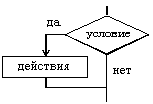 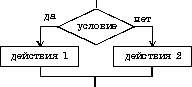 Закрепление.Выполни алгоритм и помоги смешарикам собрать цветы.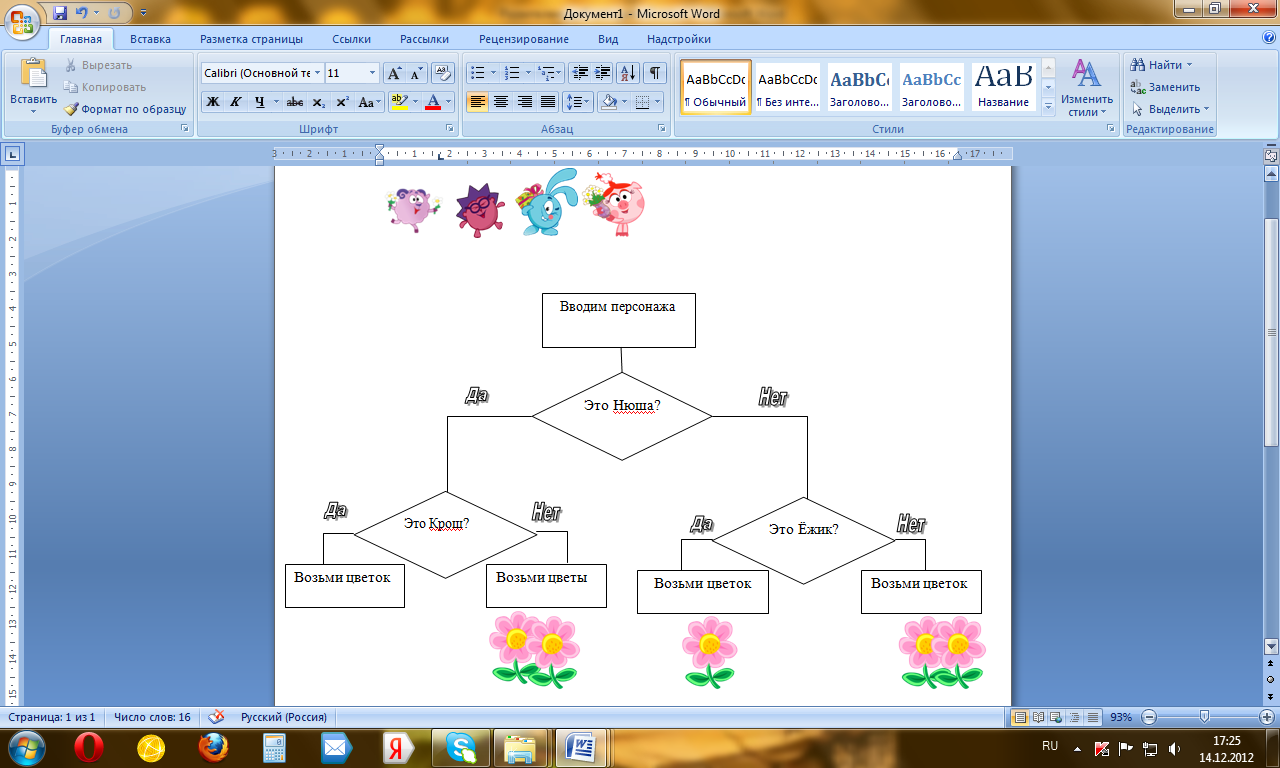  Проставь номера от 1 до 3. Выполни алгоритм и собери букет для мамы.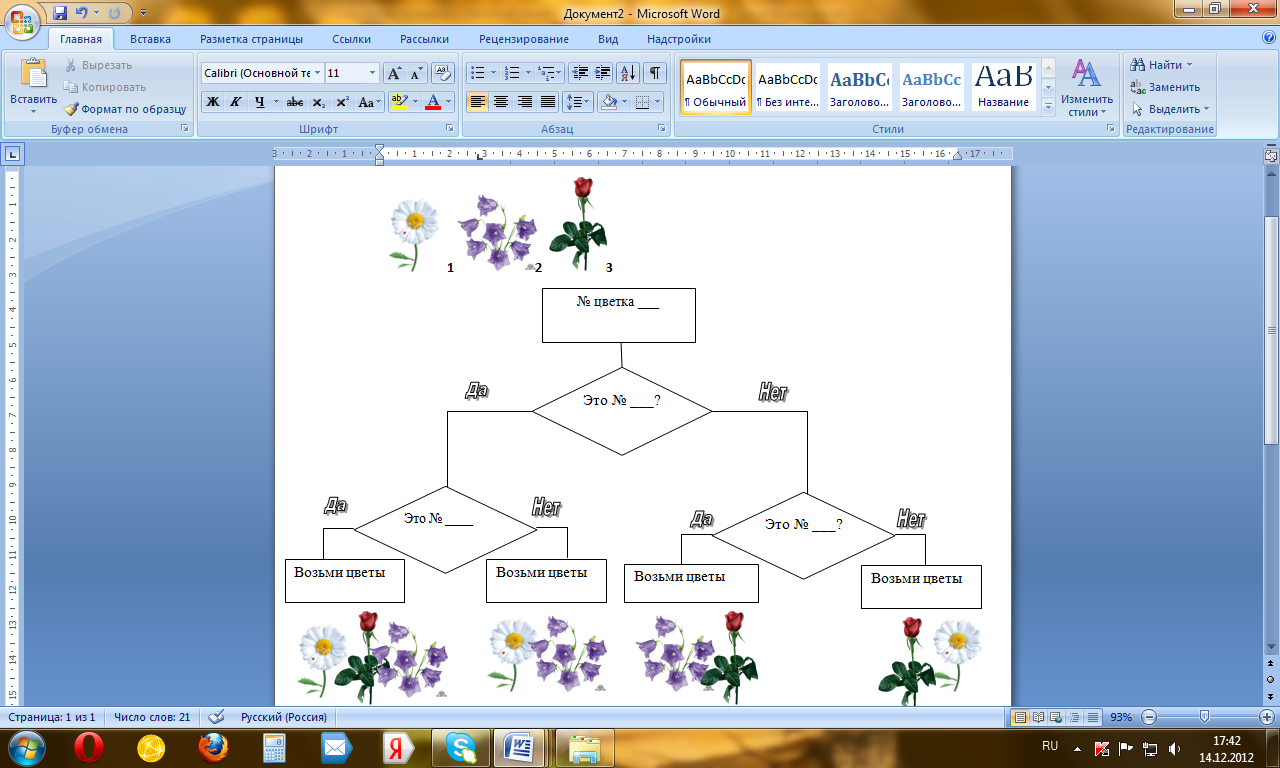 Домашнее задание.Приведите примеры разветвляющего алгоритма, которые встречались вам в повседневной жизни. Запишите их в тетрадь. Выучить определение.Используемые источники.http://wiki.kgpi.ru/mediawiki/index.php/%D0%A0%D0%B0%D0%B7%D0%B2%D0%B5%D1%82%D0%B2%D0%BB%D1%8F%D1%8E%D1%89%D0%B8%D0%B5%D1%81%D1%8F_%D0%B0%D0%BB%D0%B3%D0%BE%D1%80%D0%B8%D1%82%D0%BC%D1%8Bhttp://detirisuyut.ru/smeshariki-risunok.htmlhttp://prosmeshariki.ru/krosh.htmlhttp://style.carguru.ru/155-645-kliparty-1.zhtml